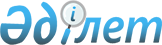 О внесении изменений и дополнений в постановление Правительства Республики Казахстан от 3 июня 2011 года № 625 "Об утверждении перечня лиц, обслуживаемых в специально отведенных залах аэропортов Республики Казахстан"Постановление Правительства Республики Казахстан от 23 октября 2023 года № 935.
      Правительство Республики Казахстан ПОСТАНОВЛЯЕТ:
      1. Внести в постановление Правительства Республики Казахстан от 3 июня 2011 года № 625 "Об утверждении перечня лиц, обслуживаемых в специально отведенных залах аэропортов Республики Казахстан" следующие изменения и дополнения:
      в перечне лиц, обслуживаемых в специально отведенных залах аэропортов Республики Казахстан, утвержденном указанным постановлением: 
      дополнить пунктом 33-1 следующего содержания:
      "33-1. Руководитель Судебной администрации Республики Казахстан";
      пункты 39 и 40 изложить в следующей редакции:
      "39. Судьи Конституционного Суда, председатели судебных коллегий и судьи Верховного Суда
      40. Руководители аппаратов палат Парламента, Конституционного Суда";
      дополнить пунктом 41-2 следующего содержания:
      "41-2. Заместители Руководителя Судебной администрации Республики Казахстан".
      2. Настоящее постановление вводится в действие по истечении десяти календарных дней после дня его первого официального опубликования.
					© 2012. РГП на ПХВ «Институт законодательства и правовой информации Республики Казахстан» Министерства юстиции Республики Казахстан
				
      Премьер-МинистрРеспублики Казахстан 

А. Смаилов
